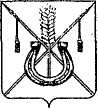 АДМИНИСТРАЦИЯ КОРЕНОВСКОГО ГОРОДСКОГО ПОСЕЛЕНИЯКОРЕНОВСКОГО РАЙОНАПОСТАНОВЛЕНИЕот 20.12.2023   		                                                  			  № 1735г. КореновскО внесении изменений в постановление администрацииКореновского городского поселения Кореновского районаот 10 октября 2022 года № 1290 «Об утверждении ведомственнойцелевой программы Кореновского городского поселенияКореновского района «Капитальный ремонт и ремонтавтомобильных дорог местного значения Кореновскогогородского поселения Кореновского района» на 2023-2025 года»В целях обеспечения эффективности реализации мероприятий ведомственной целевой программы, администрация Кореновского городского поселения Кореновского района п о с т а н о в л я е т:1. Внести в постановление администрации Кореновского городского поселения от 10 октября 2022 года № 1290 «Об утверждении                         ведомственной целевой программы Кореновского городского поселения Кореновского района «Капитальный ремонт и ремонт автомобильных дорог местного значения Кореновского городского поселения Кореновского района» на 2023-2025 года» изменение:1.1. Приложение к постановлению изложить в новой редакции (прилагается).2. Признать утратившим силу постановление администрации Кореновского городского поселения Кореновского района от 18 июля                            2023 года № 858 «О внесении изменений в постановление                              администрации Кореновского городского поселения от 10 октября                                  2022 года № 1290 «Об утверждении ведомственной целевой                              программы Кореновского городского поселения Кореновского района «Капитальный ремонт и ремонт автомобильных дорог местного                            значения Кореновского городского поселения Кореновского района»                            на 2023-2025 года».3. Общему отделу администрации Кореновского городского                       поселения Кореновского района (Козыренко) обеспечить размещение настоящего постановления на официальном сайте администрации Кореновского городского поселения Кореновского района в информационно-телекоммуникационной сети «Интернет».4. Постановление вступает в силу со дня его подписания.ГлаваКореновского городского поселенияКореновского района							          М.О. ШутылевВедомственная целевая программа«Капитальный ремонт и ремонт автомобильных дорог местного значения Кореновского городского поселения Кореновского района» на 2023-2025 года»Паспортведомственной целевой программы «Капитальный ремонт и ремонт автомобильных дорог местного значения Кореновского городского поселения Кореновского района» на 2023-2025 годаСодержание и проблемы, обоснование необходимости ее решения в рамках ведомственной целевой программыХорошее состояние улично-дорожной сети – необходимое условие успешного развития экономики Кореновского городского поселения Кореновского района и улучшения условий жизни населения.Увеличение количества автотранспортных средств у населения и интенсивности их эксплуатации существенно обостряет проблему безопасности дорожного движения при сохранении тенденции увеличения человеческих и экономических потерь, а также негативного влияния на окружающую среду.Неразвитость улично-дорожной сети усугубляет проблемы в социальной сфере: несвоевременное оказание срочной и профилактической медицинской помощи, дополнительные потери времени и ограничения на поездки. Отсутствие дорог с твердым покрытием в населенных пунктах Кореновского городского поселения Кореновского района сдерживает их развитие, ведет к оттоку из них трудоспособного населения.Потери от дорожно-транспортных происшествий, связанные с гибелью и ранениями людей, а также с повреждением транспортных средств, влекут за собой расходы бюджетной системы на медицинское обслуживание, административные расходы, затраты по восстановлению разрушенных элементов автомобильных дорог.Указанные проблемы обусловливают необходимость решения их программными методами.Администрацией Кореновского городского поселения Кореновского района придается первостепенное значение обеспечению безопасности дорожного движения, сохранности жизни и здоровья водителей и пешеходов путем улучшения состояния улично-дорожной сети.Решение вопроса по ремонту улично-дорожной сети программными методами необходимо и в 2023-2025 годах, так как в связи с ростом количества автотранспортных средств происходит износ улично-дорожной сети.2. Цель и задачи, целевые показатели ведомственной целевой программы, сроки ее реализацииЦелями программы являются:повышение уровня жизни населения за счет формирования улично-дорожной сети, соответствующей потребностям населения и экономики Кореновского городского поселения;сокращение транспортных издержек, улучшение качества и снижение времени перевозок грузов и пассажиров автомобильным транспортом; обеспечение круглогодичного автотранспортного сообщения с населенными пунктами Кореновского городского поселения;повышение безопасности дорожного движения, сокращение количества дорожно-транспортных происшествий и потерь от них;снижение отрицательного воздействия транспортно-дорожного комплекса на окружающую среду;формирование условий для стабильного экономического развития и повышения инвестиционной привлекательности Кореновского городского поселения Кореновского района.Для достижения основных целей Программы необходимо решение следующих задач:проведение реконструкции, капитального ремонта и ремонта объектов улично-дорожной сети Кореновского городского поселения Кореновского района;расширение сети автомобильных дорог с твердым покрытием в населенных пунктах Кореновского городского поселения Кореновского района и доведение транспортно-эксплуатационных показателей до нормативных требований.Срок реализации программы – 2023-2025 года.Перечень мероприятий ведомственной целевой программы4. Обоснование финансового обеспечения ведомственной целевой программыОбщий объем финансирования Программы на 2023-2025 годы составляет 73965,55 тыс. руб., из них 70262,80 тыс. рублей из средств краевого бюджета, 3702,75 тыс. рублей, из средства местного бюджета.2023 год – 70262,80 тыс. руб. средства краевого бюджета, 3702,75 тыс. рублей средства местного бюджета;2024 год – 0 тыс. руб. средства краевого бюджета, 0 тыс. рублей средства местного бюджета;2025 год – 0 тыс. руб. средства краевого бюджета, 0 тыс. рублей средства местного бюджета.Для обеспечения оптимального выделения средств бюджета Кореновского городского поселения Кореновского района на дорожную деятельность распределение объема финансирования определяется исходя из общего количества жителей, проживающих на территории Кореновского городского поселения Кореновского района. За основу взяты официальные данные последней переписи населения – 44 277 человек.5. Механизм реализации ведомственной целевой программыМеханизм реализации Программы предусматривает последовательное выполнение следующих мероприятий:определение объемов финансирования на реализацию мероприятий Программы за счет средств бюджета Кореновского городского поселения Кореновского района; разработка конкурсной документации на проведение работ;определение исполнителей программных мероприятий по итогам конкурсов, заключение муниципальных контрактов на ремонт улично-дорожной сети;проведение работ по ремонту улично-дорожной сети.Программные мероприятия могут быть скорректированы, изменены или дополнены по решению администрации Кореновского городского поселения Кореновского района. Конкретные объемы финансирования уточняются исходя из возможностей бюджета и с учетом данных о техническом состоянии улично-дорожной сети.6. Оценка эффективности реализации ведомственной целевой программыПриоритет в оценке эффективности Программы отдается показателям общественной эффективности, поскольку она позволяет наиболее полно оценить последствия от реализации программных мероприятий.Выполнение намеченных Программой мероприятий позволит:повысить уровень безопасности дорожного движения;расширить сеть и улучшить состояние автомобильных дорог с твердым покрытием.Индикаторы результативности программы определены:»Заместитель главыКореновского городского поселенияКореновского района                                                                            С.Г. ЧепурнойПРИЛОЖЕНИЕк постановлению администрации Кореновского городского поселенияКореновского районаот 20.12.2023 № 1735«ПРИЛОЖЕНИЕУТВЕРЖДЕНАпостановлением администрацииКореновского городского поселенияКореновского районаот 10.10.2022 № 1290Наименование главного распорядителя Администрация Кореновского городского поселения Кореновского района Разработчик ПрограммыОтдел строительства администрации Кореновского городского поселения Кореновского района.Исполнитель программы Администрация Кореновского городского поселения Кореновского районаОснование для разработки ведомственной целевой программы Федеральный закон № 131-ФЗ от 6 октября 2003 года «Об общих принципах организации местного самоуправления в Российской Федерации»;Федеральный закон № 257-ФЗ от 8 ноября 2007 года «Об автомобильных дорогах и о дорожной деятельности в Российской Федерации и о внесении изменений в отдельные законодательные акты Российской Федерации»;Закон Краснодарского края № 369-КЗ от 7 июня 2001 года «Об автомобильных дорогах, расположенных на территории Краснодарского края»;Устав Кореновского городского поселения Кореновского района.Постановление администрации Кореновского городского поселения Кореновского района от 30.04.2021 № 466 «Об утверждении Порядка ремонта и содержания автомобильных дорог местного значения в границах Кореновского городского поселения Кореновского района».Цели ведомственной целевой программы Повышение уровня жизни населения за счет формирования улично-дорожной сети, соответствующей потребностям населения и экономики Кореновского городского поселения;Сокращение транспортных издержек, улучшение качества и снижение времени перевозок грузов и пассажиров автомобильным транспортом.Задачи ведомственной целевой программы Обеспечение круглогодичного автотранспортного сообщения                 с населенными пунктами Кореновского городского поселения;Повышение безопасности дорожного движения, сокращение количества дорожно-транспортных происшествий и потерь                   от них.Снижение отрицательного воздействия транспортно-дорожного комплекса на окружающую среду;Формирование условий для стабильного экономического развития и повышения инвестиционной привлекательности Кореновского городского поселения Кореновского района;Проведение реконструкции, капитального ремонта и ремонта объектов улично-дорожной сети Кореновского городского поселения Кореновского района.Перечень целевых показателей ведомственной целевой программыРеализация Программы позволит увеличить количество отремонтированных дорог в 2023-2025 гг. в асфальтобетонном покрытие на 2,16 км, что составит 0,94 % от общей протяженности асфальтированных автомобильных дорог и отремонтированных тротуаров году в количестве 0,56865 км, что составит 0,54% от общего количества тротуаров.Объемы и источник финансирования Общий объем финансирования Программы на                          2023-2025 годы составляет 73965,55 тыс. руб., из них 70262,80 тыс. рублей из средств краевого бюджета 3702,75 тыс. рублей, из средства местного бюджета.2023 год – 70262,80 тыс. руб. средства краевого бюджета 3702,75 тыс. рублей средства местного бюджета;2024 год – 0 тыс. руб. средства краевого бюджета, 0 тыс. рублей средства местного бюджета;2025 год – 0 тыс. руб. средства краевого бюджета, 0 тыс. рублей средства местного бюджетаСроки и реализации ведомственной целевой программы2023-2025 года№п/пНаименованиемероприя-тияГодреализацииСрокреали-зацииОбъем финансирования, тыс. руб.Объем финансирования, тыс. руб.Объем финансирования, тыс. руб.Объем финансирования, тыс. руб.Объем финансирования, тыс. руб.Показатель результата реализации мероприятия№п/пНаименованиемероприя-тияГодреализацииСрокреали-зациивсегов разрезе источников финансированияв разрезе источников финансированияв разрезе источников финансированияв разрезе источников финансированияПоказатель результата реализации мероприятия№п/пНаименованиемероприя-тияГодреализацииСрокреали-зациивсегоФеде-раль-ныйБюд-жеткраевой бюджетмест-ный бюджетВне-бюджетные источникиПоказатель результата реализации мероприятия1.Капитальный ремонт и ремонт автомобильных дорог общего пользования местного значения2023I-IV квартал 2023 года73965,5570262,803702,75-Расширение сети автомобильных дорог с твердым покрытием в населенных пунктах Кореновского городского поселения Кореновского района и доведение транспортно-эксплуатационных показателей до нормативных требований1.1.Капитальный ремонт улично-дорожной сети в городе Кореновске: улица Первомайская от улицы Грибоедова до улицы А.Матросова и от улицы Пурыхина до улицы Смыкалова2023I-IV квартал 2023 года16195,6815384,48811,20Расширение сети автомобильных дорог с твердым покрытием в населенных пунктах Кореновского городского поселения Кореновского района и доведение транспортно-эксплуатационных показателей до нормативных требований1.2.Капитальный ремонт улично-дорожной сети в городе Кореновске: улица Шевченко от ж/д №1Д до ул. Северной2023I-IV квартал 2023 года34198,4332485,521712,91Расширение сети автомобильных дорог с твердым покрытием в населенных пунктах Кореновского городского поселения Кореновского района и доведение транспортно-эксплуатационных показателей до нормативных требований1.3.Капитальный ремонт автомобильных дорог в                   г. Кореновске Кореновского района (устройство тротуаров): пер. Линейный от ул. Бувальцева до пер. Кедровый 2023I-IV квартал 2023 года4414,274193,54220,73Расширение сети автомобильных дорог с твердым покрытием в населенных пунктах Кореновского городского поселения Кореновского района и доведение транспортно-эксплуатационных показателей до нормативных требований1.4.Капитальный ремонт улично-дорожной сети в г.  Кореновске: пер. Кедровый от пер. Линейного до ж/д №272023I-IV квартал 2023 года19157,1718199,26957,91Расширение сети автомобильных дорог с твердым покрытием в населенных пунктах Кореновского городского поселения Кореновского района и доведение транспортно-эксплуатационных показателей до нормативных требованийИтого73965,5570262,803702,75-№ п/пНаименование индикатора результативностиБазовый показатель2022 годПлан на               2023-2025 года1.Протяженность отремонтированных автомобильных дорог, км10,562,162.Протяженность отремонтированных автомобильных дорог, %10,590,943.Протяженность отремонтированных тротуаров, км3,1990,568654.Протяженность отремонтированных тротуаров, %2,810,54